KLASA:	119-03/23-03/13URBROJ:	514-08-03-01-02/03-23-16Zagreb, 8. prosinca 2023.Komisija za provedbu Oglasa za prijam namještenika  na neodređeno vrijeme objavljujePOZIV NA RAZGOVOR (INTERVJU)povodom Oglasa za prijam namještenika na neodređeno vrijeme u Ministarstvo pravosuđa i uprave, KLASA: 119-03/23-03/13 objavljen  na web stranici Ministarstva pravosuđa i uprave 10. studenoga 2023.Razgovor (intervju) s kandidatima prijavljenim na Oglas za radno mjesto:GLAVNO TAJNIŠTVOSEKTOR ZA PRAVNE, OPĆE I TEHNIČKE POSLOVESLUŽBA ZA OPĆE I TEHNIČKE POSLOVEOdjel za opće poslovePododsjek za tehničke poslove– voditelj radionice – 1 izvršitelja/ice (rbr. 57)održat će se u Ministarstvu pravosuđa i uprave, Ulica grada Vukovara 49, Zagreb, dana  14. prosinca 2023. (četvrtak) s početkom u 12,30 sati u sobi broj 637.Kandidati su dužni na razgovor (intervju) ponijeti javnu ispravu kojom dokazuju identitet (osobna iskaznica, putovnica). Kandidati koji ne mogu dokazati identitet neće moći pristupiti razgovoru. Kandidat koji ne pristupi razgovoru u zakazanom terminu smatra se da je odustao od prijave.Postupak razgovora provodi Komisija za provedbu Oglasa za prijam u državnu službu na neodređeno vrijeme. Komisija u razgovoru s kandidatima utvrđuje znanja, sposobnosti i vještine, interese i motivaciju kandidata za rad u državnoj službi, stečeno radno iskustvo te rezultate ostvarene u dosadašnjem radu.								Komisija za provedbu Oglasa 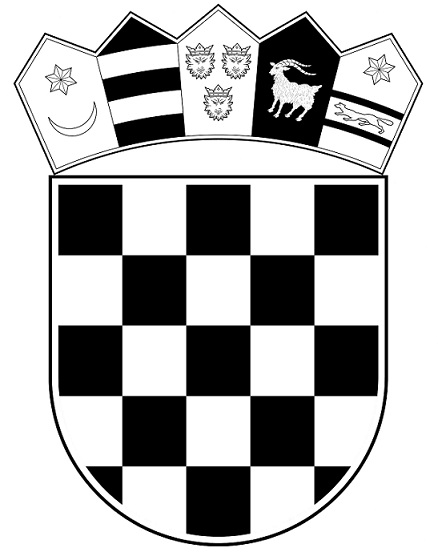 REPUBLIKA HRVATSKAMINISTARSTVO PRAVOSUĐA I UPRAVEKomisija za provedbu oglasa